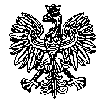 KOMENDA  WOJEWÓDZKA  POLICJIz siedzibą w RadomiuSekcja Zamówień Publicznych	ul. 11 Listopada 37/59,      26-600 Radomtel. 47 701 31 03		tel. 47 701 20 02       Radom, dnia  19.07.2023r.                   Egz. poj.ZP –  1314/23	     WYKONAWCYInformacja z otwarcia ofertPrzedmiot zamówienia:  Zakup i dostawa filtrów samochodowych do pojazdów służbowych będących na stanie KWP zs w Radomiu Nr spr. 23/23Zamawiający - Komenda Wojewódzka Policji z siedzibą w Radomiu, działając na podstawie art. 222  ust. 5 ustawy z dnia 11 września 2019r. Prawo zamówień publicznych ( t.j Dz. U. z 2022r. poz. 1710 z późn. zm.) informuje, iż w wyznaczonym przez Zamawiającego terminie tj. do dnia 19.07.2023r., do godziny 10:00 – wpłynęła 1  oferta  w przedmiotowym postępowaniu prowadzonym za pośrednictwem platformazakupowa.pl pod adresem: https://platformazakupowa.pl/pn/kwp_radom       Nazwy albo imiona i nazwiska oraz siedziby lub miejsca prowadzonej działalności gospodarczej albo miejsca zamieszkania Wykonawców, których oferty zostały otwarte, ceny lub koszty zawarte w ofertach:Oferta nr 1INTER CARS S.Aul. Powsińska 6402-903 WarszawaCena – 148 046,93 zł									Z poważaniem 								wz.Ewa Piasta-GrzegorczykInformację z otwarcia ofert opublikowano na platformie zakupowej Open Nexus, pod adresem www.platformazakupowa.pl/pn/kwp_radom w dniu  19.07.2023r.Opr. E.P.G